Številka: 	4782-21/2019/Datum: 	26. 9. 2019Zadeva: 	Namera o sklenitvi neposredne kupoprodajne pogodbe za osebni avtomobil – Renault Modus 1.6, letnik 2005Ministrstvo za delo, družino, socialne zadeve in enake možnosti, na podlagi 78. in 52. člena Zakona o stvarnem premoženju države in samoupravnih lokalnih skupnosti (Uradni list RS, št. 11/18 in 79/18) v povezavi z 19. členom Uredbe o stvarnem premoženju države in samoupravnih lokalnih skupnosti (Uradni list RS, št. 31/18), objavljaNAMERO 
o sklenitvi neposredne pogodbe za prodajo osebnega avtomobila znamke:Renault Modus 1.6, letnik 2005, kovinsko svetlo rjave barve (E8B), bencinski motor 1.598 ccm, 82 kW/111 KM, število prevoženih kilometrov ca 265.000 km. VIN: VF1JP0B0532039125.Avtomobil je odjavljen, je srednje ohranjen, dalj časa že stoji (prazen akumulator). Po informacijah, ki jih imamo, ima zamenjano volansko kontaktno ključavnico, zračnost volanskega mehanizma in elementov podvozja. Lokacija avtomobila je v Rogaški Slatini.Ministrstvo za delo, družino, socialne zadeve in enake možnosti ponudbe za nakup  avtomobila sprejema do vključno 20 dni od dneva objave te namere pod številko zadeve 4782-21/2019.Ponudbena cena ne sme biti nižja od 200 EUR, pri čemer ponudbena cena predstavlja končni znesek kupnine. Pogodba bo sklenjena s ponudnikom, ki bo ponudil najvišji znesek. V primeru ponudb z enakim zneskom bo organizirano dodatno pogajanje. Vse morebitne stroške pri prenosu lastništva plača kupec. Plačilo kupnine je 8 dni po podpisu pogodbe. Plačilo celotne kupnine v roku je bistvena sestavina pravnega posla.Avtomobil se prodaja po načelu videno – kupljeno, zato morebitne reklamacije po sklenitvi prodajne pogodbe ne bodo upoštevane.Kontaktna oseba za dodatne informacije je Aleš Markovič (ales.markovic(at)gov.si).Ponudbo lahko oddate po navadni pošti na naslov ministrstva ali po elektronski pošti - gp.mddsz@gov.si, pod št. zadeve 4782-21/2019.Priloga 1 - ponudba za Renault Modus 1.6, letnik 2005,Priloga 2 - slikePriloga 1Št. zadeve: 4782-21/2019Ponudba za nakup osebnega avtomobila Renault Modus 1.6, letnik 2005Ponudnik: __________________________________________________________________Naslov: ____________________________________________________________________Matična številka ali EMŠO: __________________________________Davčna številka: __________________________________________Kontaktni telefon: _________________________________________E – mail: ________________________________________________Izjava:Izjavljam, da sem seznanjen(-a), da se bo pogodba sklenila na način videno-kupljeno.Ponujam: __________________ EURKraj in datum: 	Ponudnik:	Podpis:Priloga 2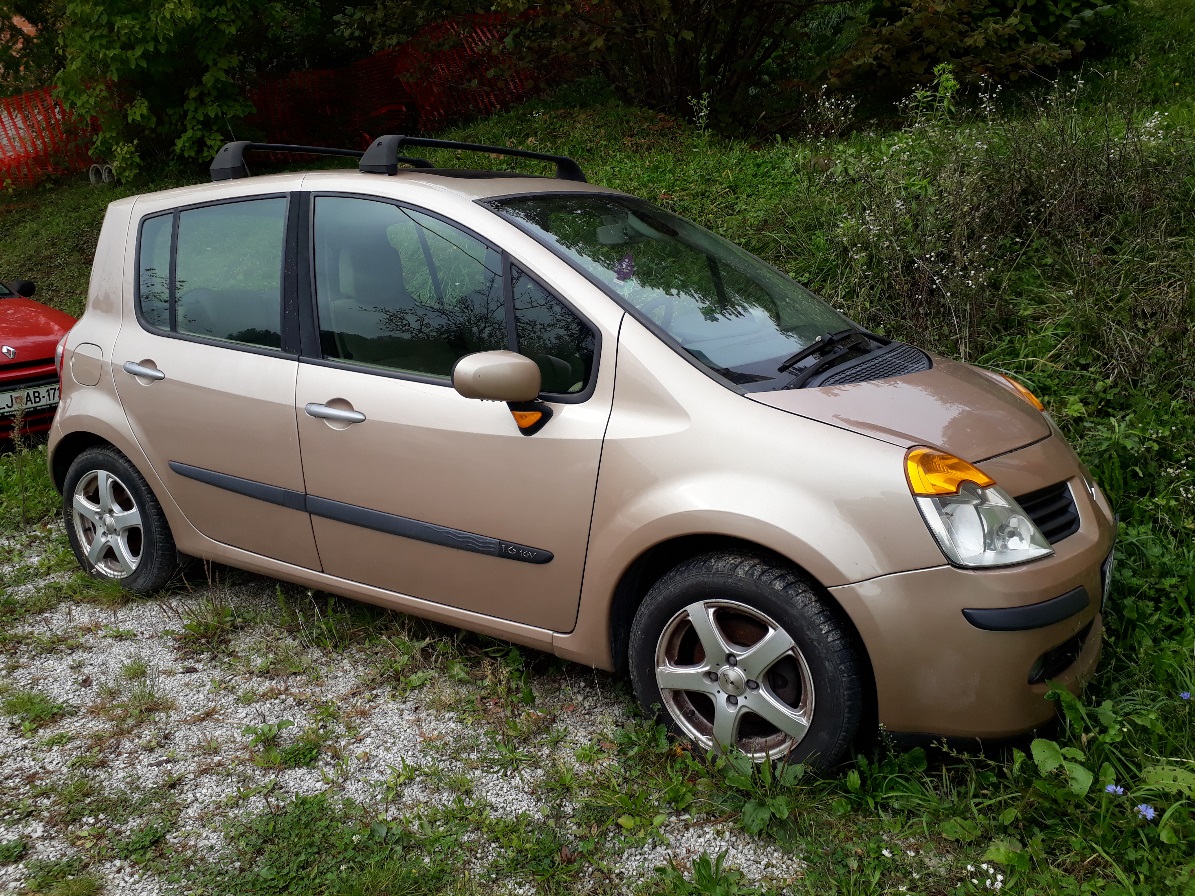 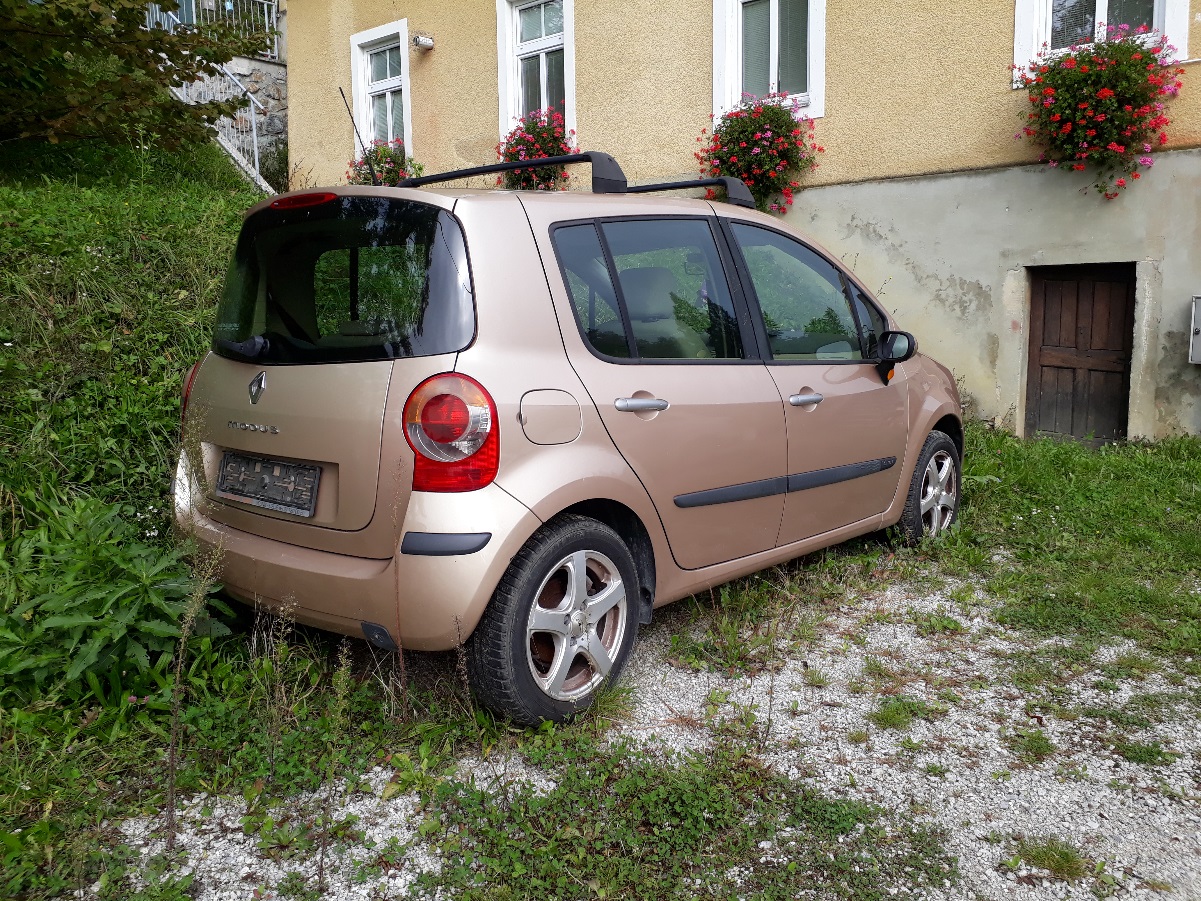 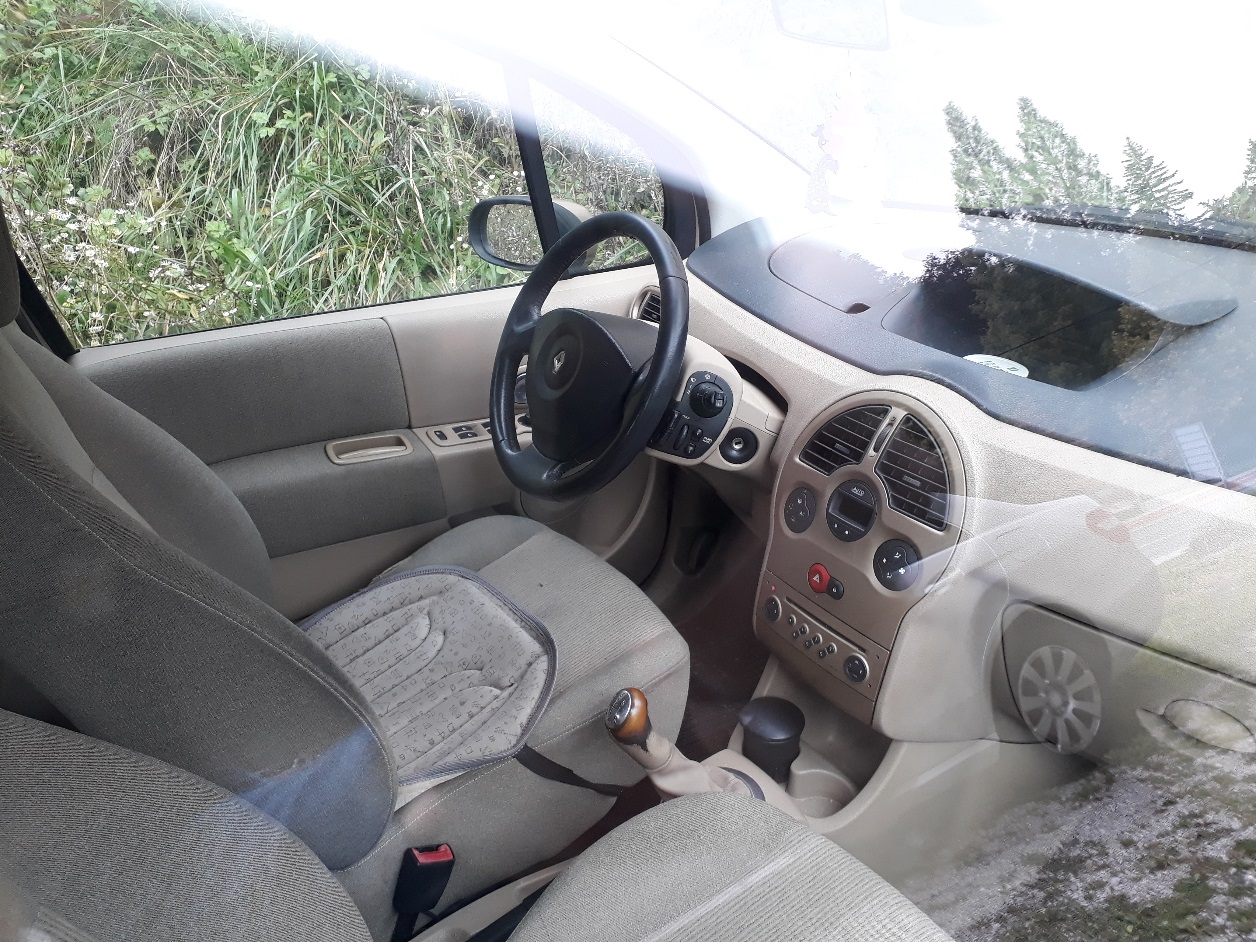 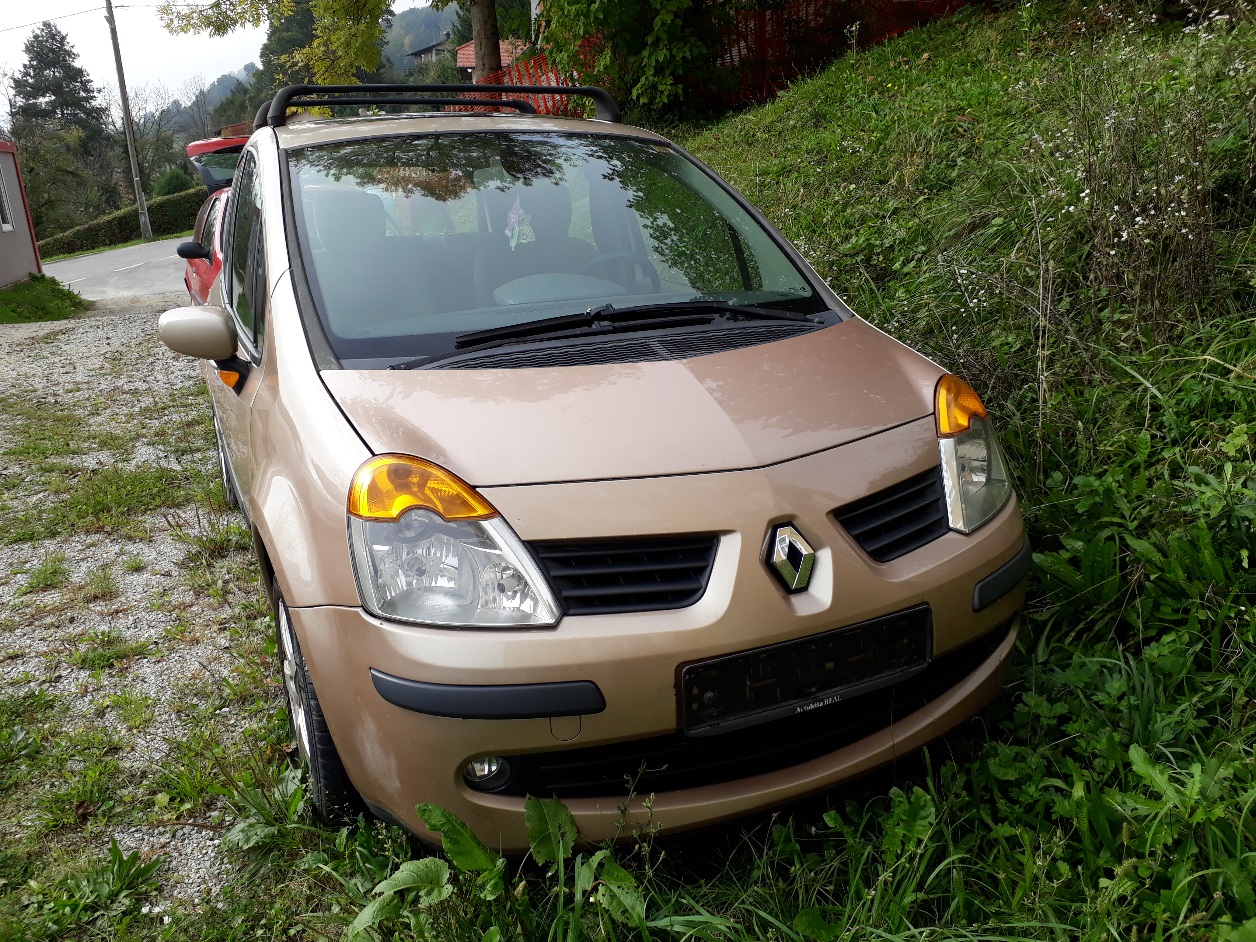 